Weiterbildung für Fenstermonteure geht in die zweite RundeKnapp 70 Teilnehmer haben im Frühjahr 2018 erfolgreich den ersten Ausbildungsjahrgang zum zertifizierten „Montageleiter Fenster/Türen“ (TÜV) bestandenJuni 2018. Ausgebuchte Termine, begeisterte Teilnehmer und eine durchwegs positive Resonanz. Das Weiterbildungsangebot von tremco illbruck und der TÜV Rheinland Akademie GmbH liefert eine Antwort auf den Mangel an qualifizierten Handwerkern – und wird im Herbst folgerichtig fortgesetzt.Mit dem zum TÜV-zertifizierten „Montageleiter Fenster/Türen“ Qualifizierungsangebot reagiert die TÜV Rheinland Akademie GmbH und tremco illbruck auf den Umstand, dass es in der Fensterbranche nahezu keine geregelte Ausbildung bezüglich Planung, Beratung, Verkauf oder Montage gibt. „Das Dilemma ist“, erklärt Frank Unglaub, Technische Fachplanung, Projektberatung und Anwendungstechnik bei tremco illbruck, „dass es derzeit keine klassische Ausbildung zum Fenstermonteur gibt, wie etwa den Mechatroniker in der KFZ-Branche. Im Prinzip kann jeder Man-of-the-Van das inzwischen hochkomplexe Produkt Fenster verbauen!“Erklärtes Ziel dieser Kooperation mit der TÜV Rheinland Akademie war und ist es, ein hersteller- und produktunabhängiges Weiterbildungskonzept zu entwickeln, dass Fenstermonteure, Verarbeiter und Montageverantwortliche in die Lage versetzt, Fenster- und Fassadenanschlüsse fachgerecht und zeitgemäß abzudichten – unter Einhaltung der aktuellen gesetzlichen und normativen Regeln. Oder wie es Frank Unglaub auf den Punkt bringt, „Hier vermitteln wir Monteuren das Rüstzeug für den anspruchsvollen Alltag auf der Baustelle!“Modulares KonzeptDas Schulungskonzept ist modular aufgebaut, dauert zweimal 2 Tage und schließt nach bestandener Abschlussprüfung von der unabhängigen Personenzertifizierung (PersCert TÜV) mit einem Zertifikat „Montageleiter Fenster/Türen (TÜV)“ ab. Die inhaltlich aufeinander abgestimmten Themen werden sowohl von internen Spezialisten als auch von anerkannten Praktikern in Niederlassungen der TÜV Rheinland Akademie vermittelt. Modul 1 „Sachkunde Fenstermontage“ informiert über Grundlagen, vermittelt z.B. Kenntnisse über die Planung und Montage von Bauanschlüssen sowie typische Schäden. In einem umfangreichen Praxisteil werden die häufigsten Anforderungen bei der Fenstermontage anschaulich an Modellen demonstriert.Renommierte externe Fachreferenten vermitteln im Modul 2 „Baurecht und Kommunikation für Fenstermonteure“ Wissen zu aktuellen Branchenthemen, ergänzt durch effiziente Praxisworkshops. Zu den baurechtlichen Themen gehören die Schwerpunkte Werkvertrag nach VOB/B, BGB und VOB/C, rechtliche Grundlagen zu Ausführung, Nachtragsmanagement und Abnahme (Mangelbegriff, Bedenkenanmeldung, Abrechnungsarten, Beweissicherung etc.) sowie Haftung und Pflichten des Montageleiters (beispielsweise Dokumentationspflichten). Die Workshops enthalten praktische Trainingseinheiten zu erfolgreicher Verhandlungsführung und aus dem Bereich Mitarbeiterführung und -motivation.Positive Resonanz, begeisterte TeilnehmerDie rund 70 Teilnehmer des ersten Ausbildungsjahrgangs haben besonders positiv die Kombination aus „Theorieblöcken mit anschließender Praxisnähe“ bewertet. Allen voran wurde die Expertise der Fachreferenten hervorgehoben: „Fachlich sehr kompetente Schulung, von Personen mit richtig Ahnung in diesem Bereich. Sehr lehrreiche Veranstaltung!“, so Teilnehmer Marco W. Dieses Weiterbildungskonzept richtet sich zudem nicht nur an Berufsanfänger. Anni R. schreibt hierzu in den Bewertungsbögen, „gute Weiterbildung auch für Berufserfahrende!“Weiterbildung als ErfolgsbausteinDer TÜV Rheinland Akademie und tremco illbruck gehen mit gutem Beispiel voran, und werden in diesem Jahr die Kooperation weiterausbauen. Es werden insgesamt zehn Termine in fünf Städten bundesweit angeboten. „Wir wollen im Handwerk, die Montageverantwortlichen, gezielt stärken“, betont Franziska Cüpper, Projektmanagerin Marketing & Event tremco illbruck Deutschland. „Wir setzen hier bewusst auf die Vermittlung von fundiertem Wissen in den Bereichen Wärmeschutz, Schallschutz und Feuchteschutz. Diese Wissensbausteine sind heute die Grundlage für eine fachgerechte Montage. Die Kursteilnehmer erhalten so mehr Sicherheit bei ihrer täglichen Arbeit und der Bauherr hat die Gewissheit auch von Fachleuten betreut zu werden, die Profis in ihrem Gewerk sind.“Termine Herbst/ Winter 2018Stuttgart Modul 1: 10. + 11.09.2018
Stuttgart Modul 2: 22. + 23.11.2018Hannover Modul 1: 15. + 16.10.2018
Hannover Modul 2: 26. + 27.11.2018Frankfurt Modul 1: 22. + 23.10.2018
Frankfurt Modul 2: 03. + 04.12.2018Nürnberg Modul 1: 29. + 30.10.2018
Nürnberg Modul 2: 13. + 14.12.2018Berlin Modul 1: 05. + 06.11.2018
Berlin Modul 2: 10. + 11.12.2018Seminargebühren: 1.650,00 EUR zzgl. gesetzlicher MwSt. pro Teilnehmer.Informationen und Anmeldung bei Franziska.Cuepper@tremco-illbruck.com & oder über die Kampagnen-Seite montageleiter.tremco-illbruck.comWeitere Informationen für die Presse:
tremco illbruck Group GmbH, Viola Weiß 
Von-der-Wettern-Straße 27, 51149 Köln, 
Tel. 0 22 03 / 5 75 50-295
www.tremco-illbruck.com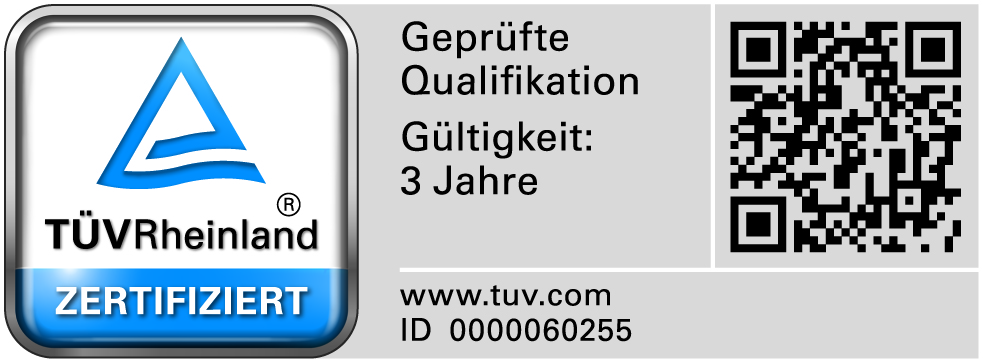 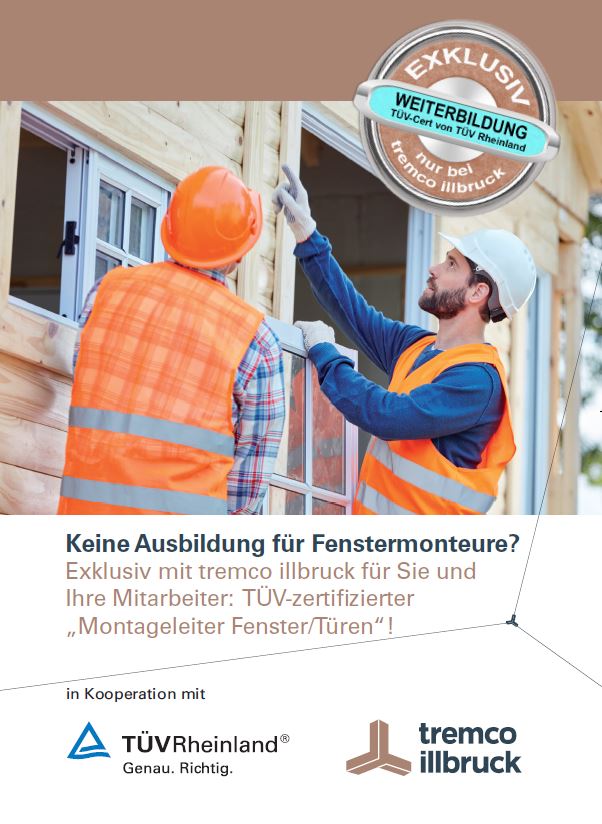 